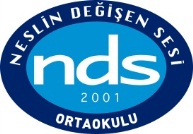 ÖZEL BAHÇEŞEHİR NESLİN DEĞİŞEN SESİ ORTAOKULUIII. AKIL OYUNLARI TURNUVASI KATILIM FORMUYARIŞMAYA KATILAN OKULUN:Adı/İlçesi	:Telefonu	: Faksı	: e-posta	: 5-6-7. SINIFLARDAN OLUŞAN TAKIMIMIZ:Yukarıda adı soyadı belirtilen öğrencilerimizin ve öğretmenimizin yarışmaya katılması uygundur.																			                                             						                                                                                Okul MüdürüTAKE IT EASY OYUNCUSUTAKE IT EASY OYUNCUSUTAKE IT EASY OYUNCUSUADI-SOYADI:Doğum tarihi:SET OYUNCUSUSET OYUNCUSUSET OYUNCUSUADI-SOYADI:Doğum tarihi:EMOJITO OYUNCUSUEMOJITO OYUNCUSUEMOJITO OYUNCUSUADI-SOYADI:Doğum tarihi:KAMİSADO OYUNCUSUKAMİSADO OYUNCUSUKAMİSADO OYUNCUSUADI-SOYADI:Doğum tarihi:TAKIM ÖĞRETMENİ   ADI- SOYADI: TELEFON (ÖĞRETMEN):MAİL ADRESİ: